SLAUGHAM PARISH COUNCIL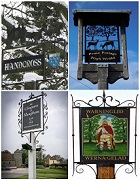 PLANNING MINUTESThursday 4th January 2024at 6.30pm in the Sports Pavilion, High Street, HandcrossSally Mclean - Clerk to the Council Email clerk@slaughampc.co.uk Website: http://www.slaughampc.co.ukThe Public and Press are welcome to attend – The Parish Council is an open and transparent local authority and encourages public attendance at meetings. However, the Council is maintaining COVID precautions. You should not attend a meeting in person if: -you have coronavirus symptoms: a high temperature, loss or change to sense of smell or taste, a new continuous cough.if you have tested positive for COVID-19 or are waiting for a test result.if you have been instructed by the NHS to self-isolate.you have recently returned from travel abroad and should be either self-isolating or quarantining.Keeping us all safe: When you attend the meeting, keep yourself and others safe by following the Government’s guidance at all times. Present:Apologies for absence: To receive and accept apologies for absence.  Apologies from Cllr Holborn.  Attendees:  Mr K Boyle, Cllr Prescott, Cllr Read and Cllr St GeorgeDeclaration of interest from members in respect of any items on the agenda: To record any declarations of interest:  NoneApproval of the minutes of the last meeting:  14 December 2023, to receive and accept the minutes.  Approved.  KB & LRAdjournment for questions from the public: Members to consider adjournment of the meeting in accordance with Council’s Standing Orders, to receive questions from members of the public in attendance in respect of items on the agenda To consider the following applications:DM/23/3069 - Ryders Slaugham Place Slaugham Haywards Heath West Sussex RH17 6ALConversion of detached garage to self-contained annex for ancillary use to the host dwelling.SPC - No objection.  However, we would request that the annex be used only in association with the main building and the draining challenge is resolved to the satisfaction of building control.DM/23/3127 - Colwood House Hollingbury Court Cuckfield Lane Warninglid Haywards Heath West Sussex RH17 5SPLiquid Amber (T1) - Reduce canopy by 1-1.5m. Sycamore (T2) Reduce canopy height by 4m and road side by 2.5mSPC – No objectionDM/23/3100 - 4 Smugglers End Handcross Haywards Heath West Sussex RH17 6BQExtend into loft space to create new bedroom and ensuite with construction of 2 new dormers to the south roof slope, and new first floor extension over garage to create a new first floor bedroom with new east and west facing windows.SPC - object. South elevation dormers are overbearing and out of character with the current street scene.DM/23/2956 - Kimberley High Street Handcross Haywards Heath West Sussex RH17 6BJAlterations to the front ground floor bay window, relocation of front door, proposed pitched roof to existing ground floor and first floor extensions with glazed gable end. Skylight windows and solar panels to roof space and proposed rendered exterior walls.SPC – No objectionDM/23/3102 - 2 The Cottage The Green Slaugham Haywards Heath West Sussex RH17 6AQDemolition of dilapidated piggery and erection of workshop and office. Area surrounding building will be decked.SPC – Object.  The proposal has no architectural merit and will therefore detract from the buildings and their setting within the conservation area and will not enhance or add to the conservation area and AONB.
To note any current application for updateTo note planning applications received after the agenda was published: To note other planning matters: To include applications consulted under scheme delegation Local Government Act 1972: New planning appeals lodged with the Inspectorate:Planning appeal decisions: Licensing Applications: Planning Enforcements Updates:Mid Sussex District Council DECISIONs cc’d in advance:To consider Highways Matters to include but not limited to Public Rights of Way, Bus Stops Matters that the Chairmans wish to raise for future consideration:Date of the next meeting/s  Thursday 25 January 2024Signed ___________________________________________ Date: ____________________________________